УПРАВЛЕНИЕОБРАЗОВАНИЯ АДМИНИСТРАЦИИСЕРГИЕВО-ПОСАДСКОГО МУНИЦИПАЛЬНОГО РАЙОНА                                          МОСКОВСКОЙ ОБЛАСТИМУНИЦИПАЛЬНОЕ  БЮДЖЕТНОЕ ДОШКОЛЬНОЕ                                 ОБРАЗОВАТЕЛЬНОЕ УЧРЕЖДЕНИЕ«ДЕТСКИЙ САД КОМБИНИРОВАННОГО ВИДА № 60 »КОНСПЕКТ  ОРБРАЗОВАТЕЛЬНОЙ  ЛЕЯТЕЛЬНОСТИИНТЕГРАЦИЯ  ОБРАЗОВАТЕЛЬНЫХ ОБЛАСТЕЙ:«ПОЗНАВАТЕЛЬНОЕ РАЗВИТИЕ»,«РЕЧЕВОЕ  РАЗВИТИЕ»ВОСПИТАТЕЛИ:ШЕЛЕХИНА ЕЛЕНА  НИКОЛАЕВНАКАСЬЯНОВА  ЛАРИСА  АНАТОЛЬЕВНА2021 годЦели и задачи:- Формировать понятия «закон, порядок, право, обязанность»- Дать представление о Конституции- Закрепить представления о символике: флаг, герб, гимн- Расширить знания детей о гражданских правах и обязанностях- Воспитывать уважение к другим людям- Обогащать словарный запас- Расширять кругозорОборудование: мультимедийная установка, презентация «Конституция. Права ребенка», атрибуты для игр.Ход мероприятия:Воспитатель:Много лет назад на Земле появились люди. Все они были добрыми и красивыми. Жили они дружно и никогда не ссорились. Но однажды, произошло небывалое событие – поссорились два друга. Как вы думаете, из-за чего? (Ответы детей.) Оказывается, один сорвал яблоко, а второй закричал: «Я хочу именно это яблоко – оно самое большое!» - так произошла первая на Земле ссора. А дальше, еще хуже: люди стали срывать яблоки и складывать в огромные кучи и каждому хотелось, чтобы его куча была самой большой. Так появилась жадность.А кое-кто даже впервые подрался. Так появилась жестокость.И неизвестно, чем бы все закончилось, но вдруг один мудрый старик сказал: «Люди! Вы не должны так поступать, вы обязаны думать о своих близких. Так появились слова «хорошо и плохо», «должен и обязан».«Вы все имеете право собирать эти яблоки» - сказал старик, «но должны делить и по справедливости». Так люди услышали слова «справедливость» и «право».Они все, вдруг, опомнились и задумались:- какие у нас есть права?- что мы должны делать?- а что не должны?Долго еще говорил с ними старик и учил их. А затем все его советы люди записали в книгу и назвали ее «Наши законы». Так люди учились жить по правилам, по Закону. Появилась первая Конституция – главный закон государства.(слайд 1)Уже много лет назад,Как нам люди говорят,Был в стране придуман Он -Конституции Закон.И с тех пор за годом годЕго чествует народС Конституцией дружить –Значит, по закону жить.Воспитатель:Сегодня, 12 ноября, в нашей стране отмечают праздник – «День Конституции Российской Федерации». Когда же  и как она появилась? (слайд 2-3)Сначала Конституцию придумали и записали ученые.Потом граждане России прочитали ее и обсудили друг с другом. Некоторые правила вычеркнули, другие – добавили, третьи – переписали по-другому.Потом состоялся референдум – голосование граждан по важному государственному вопросу – каждый гражданин мог прийти в специальное место и проголосовать, согласен он или не согласен с такой Конституцией. Большинство согласилось. Так была принята наша Конституция. Произошло это 12 декабря 1993 года.Именно в Конституции записано как должно быть устроено наше государство. Законом утверждены символы государства. Какие? Ответы детей- Гимн – это торжественная песня. Это символ государства и его должны знать все граждане страны. Гимн включают на всех важных мероприятиях. В знак уважения гимн слушают стоя, мужчины снимают головные уборы, в военные отдают честь. (слайд 4)Звучит Гимн Российской Федерации.- Герб – (слайд 5)- Флаг – (слайд 6)Воспитатель: ребята, а кто управляет государством и следит за выполнением всех законов?Дети: президент (слайд 7)Мы живем в стране особойСамой дружной, самой доброй.Мы гордимся еюРодиной своею.У нее для всех хватаетИ вниманья и тепла.И она не забываетМалышовые дела.Мы все больше понимаемЧто нам надо дорожитьДорожить страной РоссиейНашу Родину любить. Конституция Российской Федерации – главный закон страны, в котором описаны все права и обязанности граждан. Его обязаны соблюдать все – и взрослые и дети.Права есть у взрослого и у ребенка:Играть и учиться,Мечтать и трудитьсяПомочь старику и погладить котенка,И чистой водой на рассвете умыться.Ребенок имеет право на счастье,А также в доме укрыться в ненастьеРебенок имеет право гулятьИ воздухом чистым всей грудью дышать.Воспитатель: Ребята, давайте вспомним какие права у вас естьПраво на имя и гражданство: (слайд 8)Это право закреплено в самом первом документе, который получает каждый человек – в свидетельстве о рождении.Игра «Давайте познакомимся»Дети поочередно называют имя, фамилию, отчество, имя родителей и т.д., постоянно дополняя предыдущих игроков.Право на семью: (слайд 9)Я люблю свою семью:Маму, папу я люблю,Люблю деда и бабусю,И щенка, и кошку Мусю!Все кого я так люблю имеют право на семью!А ваша обязанность, ребята, уважать тех людей, которые заботятся о вас и помогать им. Помните, что семья – это самые близкие вам люди.Игра «Назови ласково» Воспитатель называет члена семьи, а дети подбирают ласковое слово.Мама -…Папа -…Бабушка -…Дедушка -…Сын -…Дочь -…Внук - …Внучка - …Право на жилище (слайд 10)Вы должны бережно относится к вашему дому и помнить, что никто не может без разрешения заходить в ваш дом и брать ваши вещи.Игра «Кому какой дом?»Медведю – берлогаБелке - …Птице - …Собаке - …Человеку - …Право на образование (слайд 11)Скоро вы все пойдете в школу, и самой главной вашей обязанностью будет учеба. А зачем человеку учиться? Ответы детей: быть умным, получить профессию и т.д. Да вы правы.Загадки о профессиях:Учит вежливости нас,Почитает вслух рассказ.Не учитель, не писатель.Это наш любимый …                (воспитатель)Он проснется на заре,Снег расчистит во дворе.Все дорожки подмететИ песком посыплет лед…                (дворник)В ресторане их найду я –Эти люди в колпакахНад кастрюлями колдуютС поварешками в руках..                (повар)Темной ночью, ясным днемОн сражается с огнем.В каске будто воин славный,На пожар спешит …                (пожарный)Кирпичи кладет он в ряд,Строит садик для ребятНе шахтер и не водитель,Дом нам выстроит …                (строитель)Право на медицинское обслуживание: (слайд 12)Вы обязаны стараться бережно относится к своему здоровью: одеваться по погоде, заниматься спортом, правильно питаться, быть осторожными во время игр, с неизвестными предметами и веществами, внимательными на дороге, избегать контактов с незнакомыми людьми.ФизкультминуткаКаждый день у нас ребятки,Начинается с зарядки!Руки в стороны и вниз.Все присели, поднялись.И девчонки, и мальчишкиПобежали все вприпрыжкуИ, конечно, очень важно,Чтоб зарядку делал каждыйПраво на отдых (слайд 13)Вы очень много узнали, потрудились и, наверное, устали. И сейчас мы отдохнем.Релаксационное упражнение «Спящие котята»Представьте, что вы веселые, озорные котята. Котята ходят, выгибают спинку, машут хвостиком. Но вот котята устали…начали зевать… они ложатся на коврик и засыпают. Котята спят, у них равномерно поднимаются и опускаются животики, они равномерно дышат и видят хорошие сны. Котята улыбаются во сне. ПросыпаютсяТворческое задание: Конституция группы «Звездочка» Детям предлагаются карточки с рисунками, которые они должны разделить на две группы: «Права» и «Обязанности». Далее составляется сборник «Конституция группы «Звездочка»:Права:- играть- есть- заниматься- веселиться- иметь свои секреты- отдыхатьОбязанности:- не драться- не кричать- не мешать другим- с уважением относится к взрослым и детям- готовиться к поступлению в школу- Это будет наша Конституция, в нее мы записали наши права и обязанности и все должны их соблюдать. Дети обещают.Пусть, наконец, узнает каждыйИ расскажет всем, всем, всем,Что ребенок – тоже человек,Только маленький совсем.Никто не может меня оскорблятьИ к плохому направлять.Могу учить все, что меня интересует,Имею право сам выбирать, с кем мне играть.Никто не может меня бить, обзывать,И каждого могу к ответу призвать.Если папа уже не живет с нами,Нельзя запретить мне встречаться с ним временами.Никто не может читать моих писем без разрешения,Имею право на собственное суждение.Хочу, чтобы каждый признавал мои права всегда,А если отличаюсь от других, то это не беда.Права детей надо знатьИ никогда не забывать!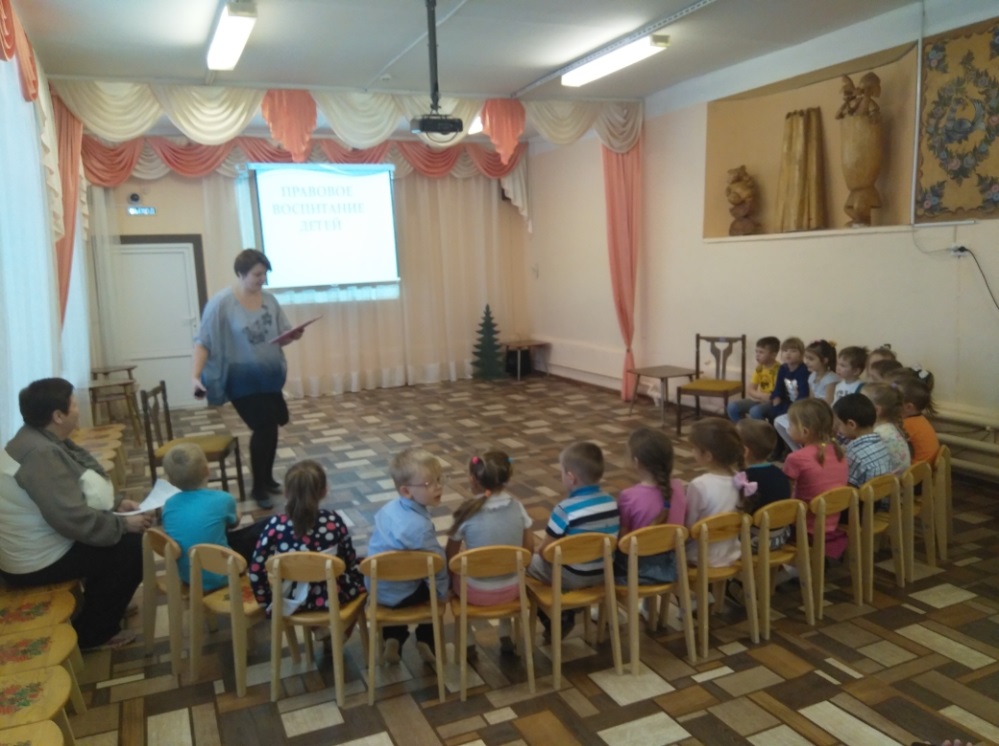 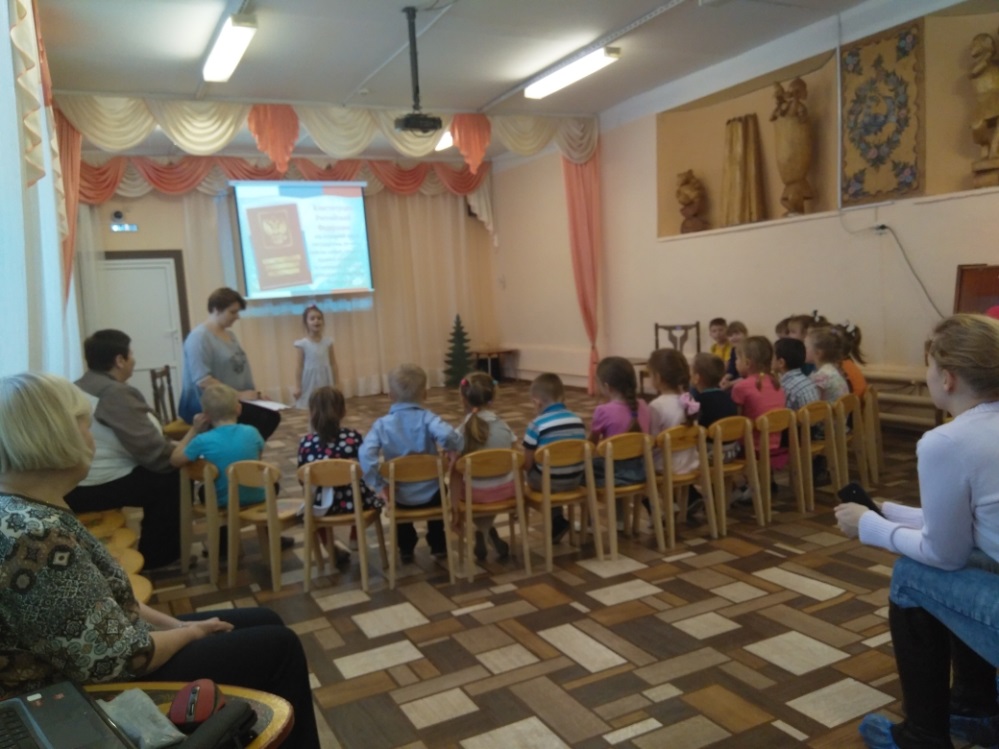 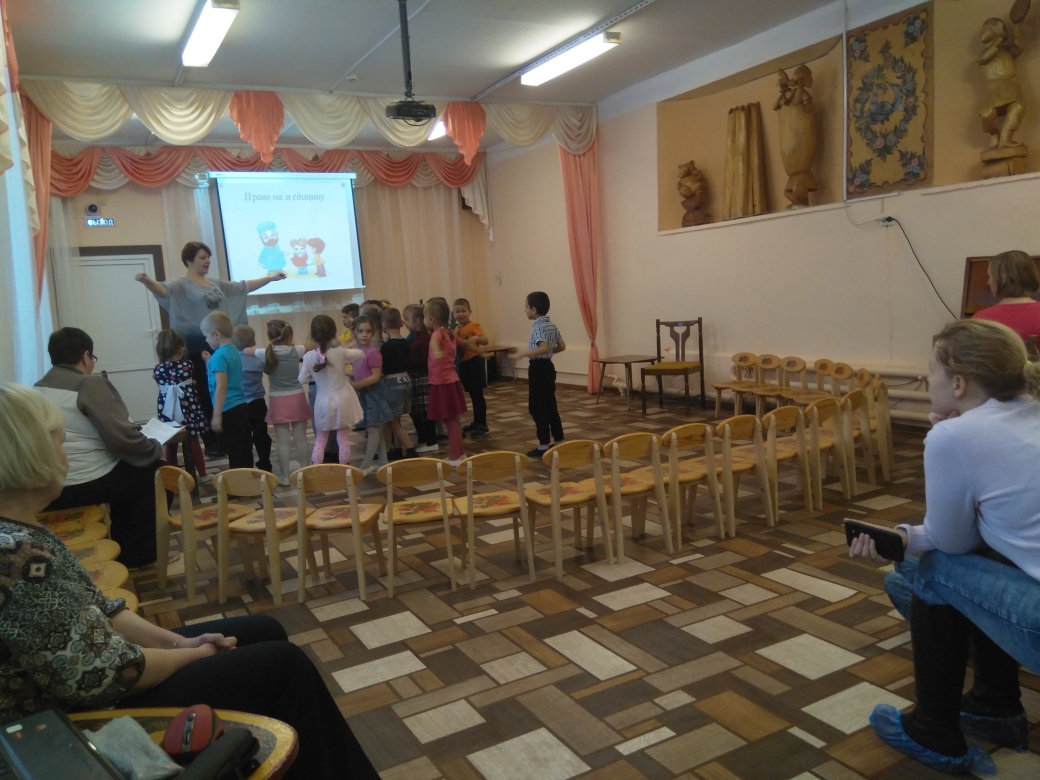 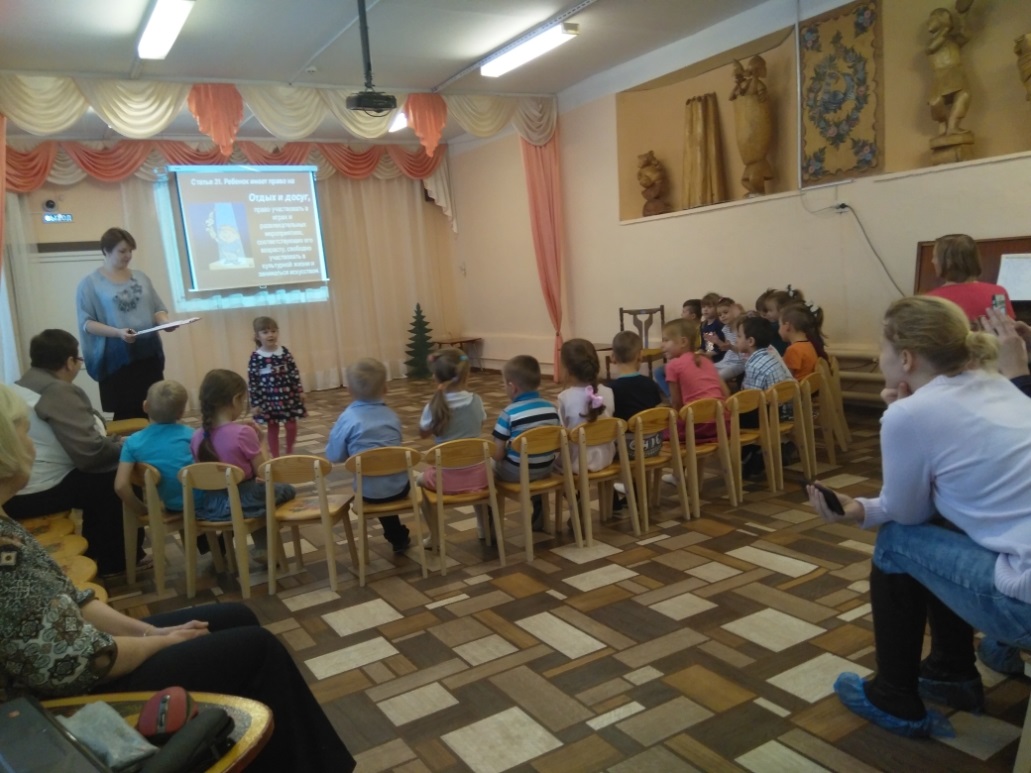 